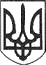 РЕШЕТИЛІВСЬКА МІСЬКА РАДАПОЛТАВСЬКОЇ ОБЛАСТІ(п’ятнадцята сесія восьмого скликання)РІШЕННЯ30 листопада 2021 року                                                                       № 780- 15- VIIІ      Про передачу Данилюк Л.І. в оренду земельної ділянки по вул. Миру 1а, с.М’якеньківкаКеруючись Конституцією України, Земельним кодексом України, законами України ,,Про місцеве самоврядування в Україні”, „Про землеустрій”, ,,Про державний земельний кадастр”, „ Про оренду землі”,„  Про державну реєстрацію речових прав на нерухоме майно та їх обтяжень”, Постановою Кабінету Міністрів України від 03.03.2004 року №220 „ Про затвердження Типового договору оренди землі” розглянувши клопотання Данилюк Л.І., враховуючи право власності на об’єкт нерухомого майна, що знаходиться на земельній ділянці, Решетилівська міська радаВИРІШИЛА:	1. Передати Данилюк Людмилі Іванівні в оренду строком на 7 (сім) років земельну ділянку за адресою с. М’якеньківка, вул. Миру, 1а загальною площею 0,1210 га (кадастровий номер 5324282601:01:003:0267) для будівництва і обслуговування будівель торгівлі (код КВЦПЗ – 03.07) 2. Встановити розмір орендної плати на рівні 0,5 % від нормативної грошової оцінки земельної ділянки.3. Уповноважити міського голову Дядюнову О.А. підписати договір оренди землі з Данилюк Л.І.4. Контроль за виконання цього рішення покласти на постійну комісію з питань земельних відносин, екології, житлово-комунального господарства, архітектури, інфраструктури, комунальної власності та приватизації (Захарченко В.Г.).Міський голова 	 О.А. Дядюнова